 SOS PRISÕES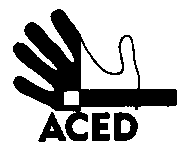 Ex.mos. SenhoresProvedor de Justiça; Inspecção-Geral dos Serviços de Justiça; Ministro da Justiça; Procurador-geral da República;C/cPresidente da República; Presidente da Assembleia da República; Presidente da Comissão de Assuntos Constitucionais, Direitos, Liberdades e Garantias da A.R.; Presidente da Comissão de Direitos Humanos da Ordem dos Advogados; Comissão Nacional para os Direitos HumanosLisboa, 30-04-2013N.Refª n.º 68/apd/13Outra refªLisboa, 30-04-2013N.Refª n.º 67/apd/13Assunto: Urgente: Terminar com o impedimento de entrada de advogados (cont.)A greve de guardas prisionais está a ser pretexto para uma acção aparentemente concertada dos serviços prisionais para fechar o acesso às prisões. No aviso de greve vinha explicito que as acções de voluntariado e o apoio religioso não seriam afectados. Mas estão a sê-lo. Não sabemos se é em todas as prisões. Sendo apenas em algumas há que apurar as responsabilidades pelo não cumprimento deste compromisso. A ACED reclama, a quem de direito, uma imediata correcção da situação e as averiguações que se entendam pertinentes para explicar o comportamento dos responsáveis por esta situação. A Direcção